SURVEY FOR THE PROJECT „WONDERLAND OF LANGUAGES“.SURVEY OF THE STUDENTS FROM THE CZECH REPUBLIC.Autumn 2018 – Gabriela Vrkočová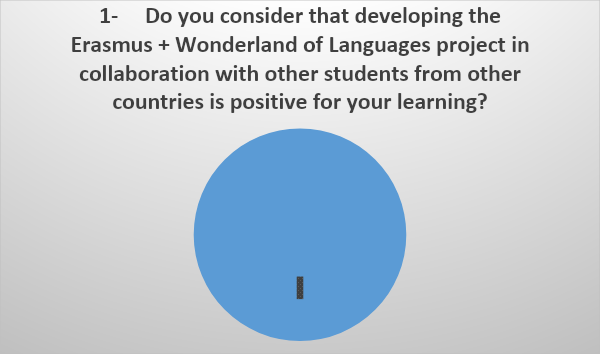 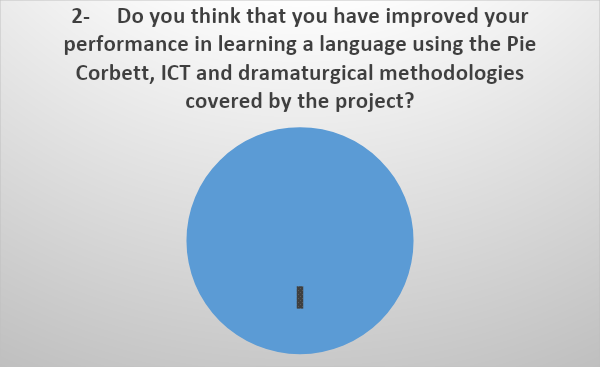 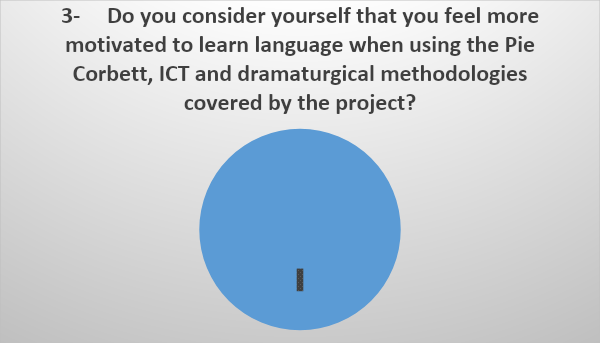 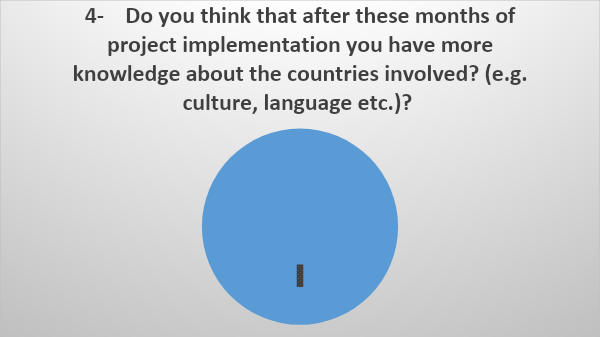 